Versuch: Spritz-Tour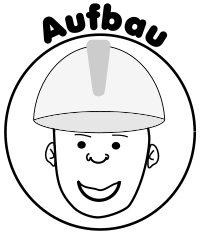 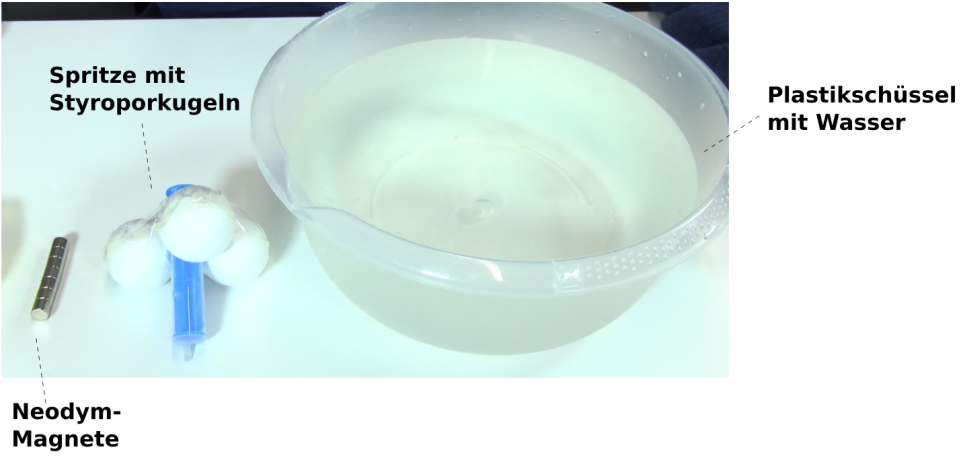 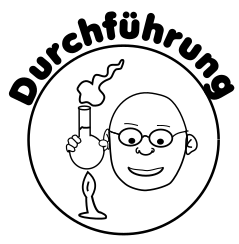 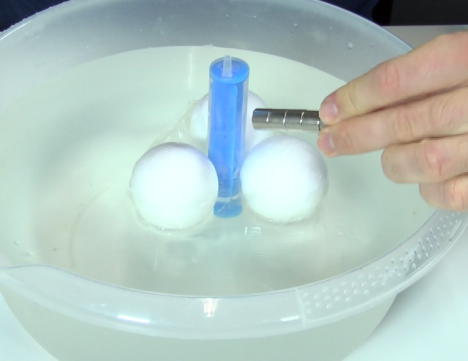 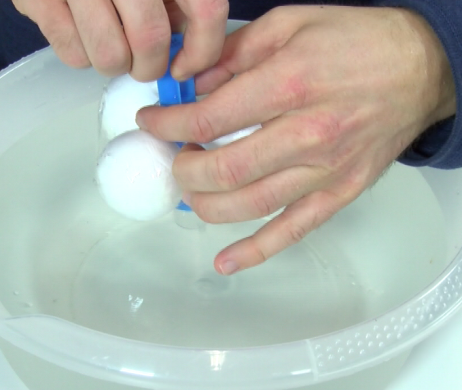 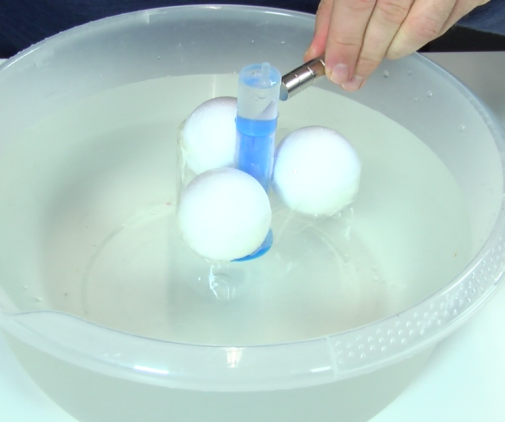 